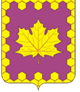 СОВЕТ ДЕПУТАТОВ ПОСЕЛЕНИЯ КЛЕНОВСКОЕ
 В ГОРОДЕ МОСКВЕРЕШЕНИЕ№ 37/3                                                                                                                   от  02.05.2017 г.                                                                                  О  передаче  помещения библиотеки государственного бюджетного учреждения Культуры города Москвы«Дом культуры «Кленово» в собственность города Москвы Руководствуясь Законом города Москвы от 06.11.2002 № 56 «Об организации местного самоуправления в городе Москве», ст.14, 50 Федерального закона от 06.10.2003   № 131-Ф3 «Об общих принципах организации местного самоуправления в Российской Федерации»,  Уставом поселения КленовскоеСовет депутатов поселения КленовскоеРЕШИЛ:Утвердить перечень недвижимого имущества, предлагаемый к передаче из муниципальной собственности поселения Кленовское в собственность города Москвы с дальнейшим закреплением на праве оперативного управления за Государственным бюджетным учреждением культуры города Москвы "Дом культуры "Кленово", согласно приложению № 1.2. Администрации поселения Кленовское подготовить, в соответствии с действующим законодательством, необходимые документы о передаче и перечень передаваемого имущества (недвижимого) муниципального учреждения культуры «Дом культуры Кленово».3. Просить Департамент культуры города Москвы сохранить существующее направление деятельности муниципального учреждения культуры «Дом культуры Кленово».4. Контроль за исполнением настоящего решения возложить на главу поселения Кленовское – А.Б. Сафонова.Глава поселения Кленовское                                                              А.Б. СафоновПриложение № 1 к решению Совета депутатов поселения Кленовское от 02.05.2017 №  37/3ПЕРЕЧЕНЬнедвижимого имущества, предлагаемый к передаче из муниципальной собственности поселения Кленовское в собственность города Москвы с дальнейшим закреплением на праве оперативного управления за Государственным бюджетным учреждением культуры города Москвы "Дом культуры "Кленово"№п/пПередающая организацияПринимающая организацияНаименование имуществаКраткая характеристикаАдресГод ввода в эксплуатациюБалансовая стоимость (руб.)Износ (руб.)Остаточная стоимость (руб.)Примечание12345678910111Администрация поселения КленовскоеГБУК г. Москвы "ДК "Кленово"ПомещениеНежилое помещение общей площадью 74 кв.м.г. Москва, поселение Кленовское, с. Кленово, ул. Центральная стр. 31969402 450,68225 180,91177 269,77ИТОГО:402 450,68225 180,91177 269,77